 АДМИНИСТРАЦИЯ                                             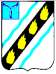 СОВЕТСКОГО МУНИЦИПАЛЬНОГО  РАЙОНА              САРАТОВСКОЙ ОБЛАСТИ	 ПО С Т А Н О В Л Е Н И Е	 от  19.12.2013    №  1726 р.п. Степное Об утверждении муниципальной программы «Обеспечение земельных участков, предоставляемых гражданам, имеющих трех и более детей, инженерной инфраструктурой на 2014-2015 гг.»   соответствии  с  Федеральным  законом  Российской  Федерации  от  6 октября 2003 года № 131-ФЗ «Об общих принципах организации местного самоуправления  в  Российской  Федерации»  и  руководствуясь  Уставом Советского  муниципального  района,  администрация  Советского муниципального района ПОСТАНОВЛЯЕТ: 1.Утвердить  муниципальную  программу  «Обеспечение  земельных участков,  предоставляемых  гражданам,  имеющих  трех  и  более  детей, инженерной инфраструктурой на 2014-2015 гг.» согласно приложению.  Настоящее постановление вступает в силу со дня его официального опубликования (обнародования).  Глава администрации Советского муниципального района                                                                    С.В. Пименов Касимова И.В. 5-00-37  Приложение к постановлению          администрации Советского               муниципального района от 19.12.2013 № 1726  МУНИЦИПАЛЬНАЯ ПРОГРАММА  «ОБЕПЕЧЕНИЕ ЗЕМЕЛЬНЫХ УЧАСТКОВ, ПРЕДОСТАВЛЯЕМЫХ ГРАЖДАНАМ, ИМЕЮЩИХ ТРЕХ И БОЛЕЕ ДЕТЕЙ, ИНЖЕНЕРНОЙ ИНФРАСТРУКТУРОЙ НА 2014-2015 ГГ.» 2013г.  Паспорт муниципальной программы «Обеспечение земельных участков, предоставляемых гражданам, имеющих трех и более детей, инженерной инфраструктурой на 2014-2015 гг.» Наименование Программы Основание для разработки Программы Заказчик Программы Разработчик Программы Цели и задачи Программы Важнейшие целевые индикаторы  Сроки и этапы реализации Программы Основные мероприятия Программы (перечень подпрограмм) Исполнители Программы, ответственный исполнитель Объемы и источники финансирования  Программы Ожидаемые  конечные  результаты реализации Программы  	муниципальная  программа  «Обеспечение  земельных участков, предоставляемых гражданам, имеющих трех и более детей, инженерной инфраструктурой на 2014-2015 гг.» (далее – Программа).  Федеральной закон от 6 октября 2003 года № 131-ФЗ «Об общих принципах организации местного самоуправления в Российской Федерации»    администрация  Советского  муниципального  района Саратовской области.   отдел  промышленности,  теплоэнергетического комплекса,  капитального  строительства  и  архитектуры администрации Советского муниципального района.  обеспечение инженерной инфраструктурой земельных участков, предоставляемых многодетным семьям;   улучшение жилищных условий граждан. социальная поддержка многодетных семей; строительство коммунальной инфраструктуры; развитие жилищного строительства. 2014-2015 гг.  разработка  и  проведение  государственной  экспертизы проектно-сметной документации;   обеспечение  земельных  участков  инженерной инфраструктурой.   администрация  Советского  муниципального  района, отдел промышленности, ТЭК, капитального строительства  архитектуры.  общий  объем  финансового  обеспечения  Программы составит 37 000,0 тыс. рублей (прогнозно) за счет средств местного бюджета Советского МР, в т.ч.:  в 2014 году – 2 000,0 тыс. рублей; в 2015 году – 35 000,0 тыс. рублей. улучшение жилищных условий многодетных семей;  увеличение  количества  земельных  участков,обеспеченных инженерной инфраструктурой. 	  	                         ХАРАКТЕРИСТИКА ПРОБЛЕМЫ И ОБОСНОВАНИЕ НЕОБХОДИМОСТИ РЕШЕНИЯ ЕЕ ПРОГРАММНЫМИ МЕТОДАМИ На  территории  Советского  муниципального  района  в  целях реализации Земельного кодекса РФ, Законов Саратовской области «О земле» и «О мерах социальной  поддержки  многодетных  семей  в  Саратовской  области»  по состоянию на 01.11.2013 года сформирован 51 земельный участок, из которых 46 предоставлено многодетным семьям.   настоящее  время  отсутствие  обеспеченности  земельных  участков, предоставляемых  многодетным  семьям,  инженерной  и  коммунальной инфраструктурой  является  главной  проблемой,  требующей  решения программным методом. 2.ОСНОВНЫЕ ЦЕЛИ И ЗАДАЧИ ПРОГРАММЫ, СРОКИ И ЭТАПЫ РЕАЛИЗАЦИИ Целями и задачами Программы являются:   обеспечение  инженерной  инфраструктурой  земельных  участков, предоставляемых многодетным семьям;   улучшение жилищных условий граждан.Срок реализации мероприятий Программы – 2 года. 3.РЕСУРСНОЕ ОБЕСПЕЧЕНИЕ ПРОГРАММЫ Финансирование реализуемых мероприятий Программы осуществляется за счет средств местного бюджета Советского МР.  Общая потребность в затратах на реализацию Программы составит  37 000,0 тыс. рублей (прогнозно), в том числе:  в 2014 году – 2 000,0 тыс. рублей; в 2015 году – 35 000,0 тыс. рублей.Направляемые  денежные  средства  могут  использоваться  только  на проведение мероприятий, указанных в приложении к настоящей Программе.  ОРГАНИЗАЦИЯ УПРАВЛЕНИЯ РЕАЛИЗАЦИЕЙ ПРОГРАММЫ  КОНТРОЛЬ ЗА ХОДОМ ЕЕ ВЫПОЛНЕНИЯОрганизация  и  контроль  реализации  мероприятий  Программы осуществляется  в  соответствии  с  Федеральным  законодательством, нормативно-правовыми актами органов власти Саратовской области и актами органов местного самоуправления Советского муниципального района. Мониторинг  реализации  Программы  осуществляется  отделом промышленности,  теплоэнергетического  комплекса,  капитального строительства  и  архитектуры  администрации  Советского  муниципального района.  Исполнителями  основных  мероприятий  Программы  является администрация Советского муниципального района (отдел промышленности, ТЭК, капитального строительства и архитектуры).   СИСТЕМА (ПЕРЕЧЕНЬ) ПРОГРАММНЫХ МЕРОПРИЯТИЙ Система  программных  мероприятий  предусматривает  мероприятия, направленные  на  реализацию  поставленных  целей  и  задач  (согласно приложению). Для  успешного  осуществления  намеченных  программных  мероприятий необходимо осуществлять финансирование объектов в соответствии с целевым назначением через заказчиков Программы.  ПРОГНОЗ ОЖИДАЕМЫХ СОЦИАЛЬНО-ЭКОНОМИЧЕСКИХ, ЭКОЛОГИЧЕСКИХ РЕЗУЛЬТАТОВ РЕАЛИЗАЦИИ ПРОГРАММЫ  Ожидаемые конечные результаты реализации Программы:  улучшение жилищных условий многодетных семей; социальная поддержка многодетных семей;  увеличение  количества  земельных  участков,  обеспеченных  инженерной инфраструктурой;  строительство коммунальной инфраструктуры; развитие жилищного строительства.Верно: Начальник отдела  делопроизводства и контроля                                                          Н.В. Черникова  Приложение к муниципальной программе  ««Обеспечение земельных участков, предоставляемых гражданам, имеющих трех и более детей, инженерной инфраструктурой на 2014-2015 гг.»» Перечень мероприятий муниципальной программы Советского района «Обеспечение земельных участков, предоставляемых гражданам, имеющих трех и более детей,  инженерной инфраструктурой на 2014-2015 гг.» Источники 	Объем финансирования по годам 	Мероприятия по реализации финансирования 	Всего 	(тыс.руб.) 	Ответственные за выполнение документации 0,0 0,0 0,0 капитального строительства и   Обеспечение земельных Средства бюджета архитектуры администрация участков инженерной муниципального района 35000,0 инфраструктурой Другие источники Итого, в т.ч. Средства бюджета муниципального района	 Другие источники: 0,0 37000,0 37000,0 0,0 0,0 2000,0 2000,0 0,0 0,0 35000,0 35000,0 0,0 Верно: Начальник отдела  делопроизводства и контроля                                                                                                                                              Н.В. Черникова	   Система организации и контроля за исполнением Программы -  координирующим  и  контролирующим  органом  по реализации  мероприятий  Программы  является  отдел промышленности,  теплоэнергетического  комплекса, капитального строительства и архитектуры администрации Советского муниципального района. п/п                    Программы                                                                       (тыс.руб.) 2014 2015 мероприятий 1  Разработка и проведение                    Средства бюджета 2000,0 государственной экспертизы           муниципального района 2000,0 0,0 проектной - сметной Другие источники: Отдел промышленности, ТЭК, 35000,0                 0,0 Советского муниципального района 